Иерей Иоанн Андреевич КОХАНОВ18 мая 1986 г.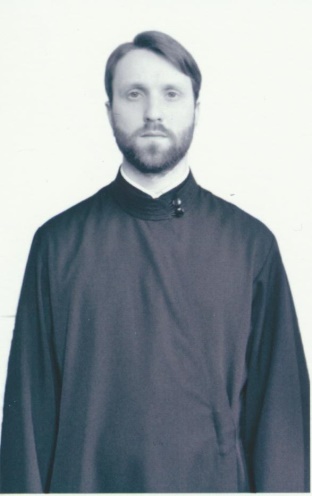 Штатный клирикХрам Знамения иконы Божией Матери в КунцевоСветское образованиесреднее профессиональное 2005 г. – Московский автомобильно-дорожный колледж, техниквысшее 2013 г. – Московский Государственный Лингвистический университет, преподаватель Духовное образование2010 г. – Московская Сретенская Духовная Семинария2016 г. – Курсы повышения квалификации духовенства г. Москвы в МПДА при Новоспасском монастыреХиротонисан28 декабря 2014 г. в сан диакона1 января 2017 во пресвитераДень тезоименитства20 маяНаградыИерархические (богослужебные награды):          не имеетЦерковные награды (Патриаршая грамота, ордена, медали):          2017 г. – юбилейная медаль РПЦ «В память восстановления Патриаршества в РПЦ»